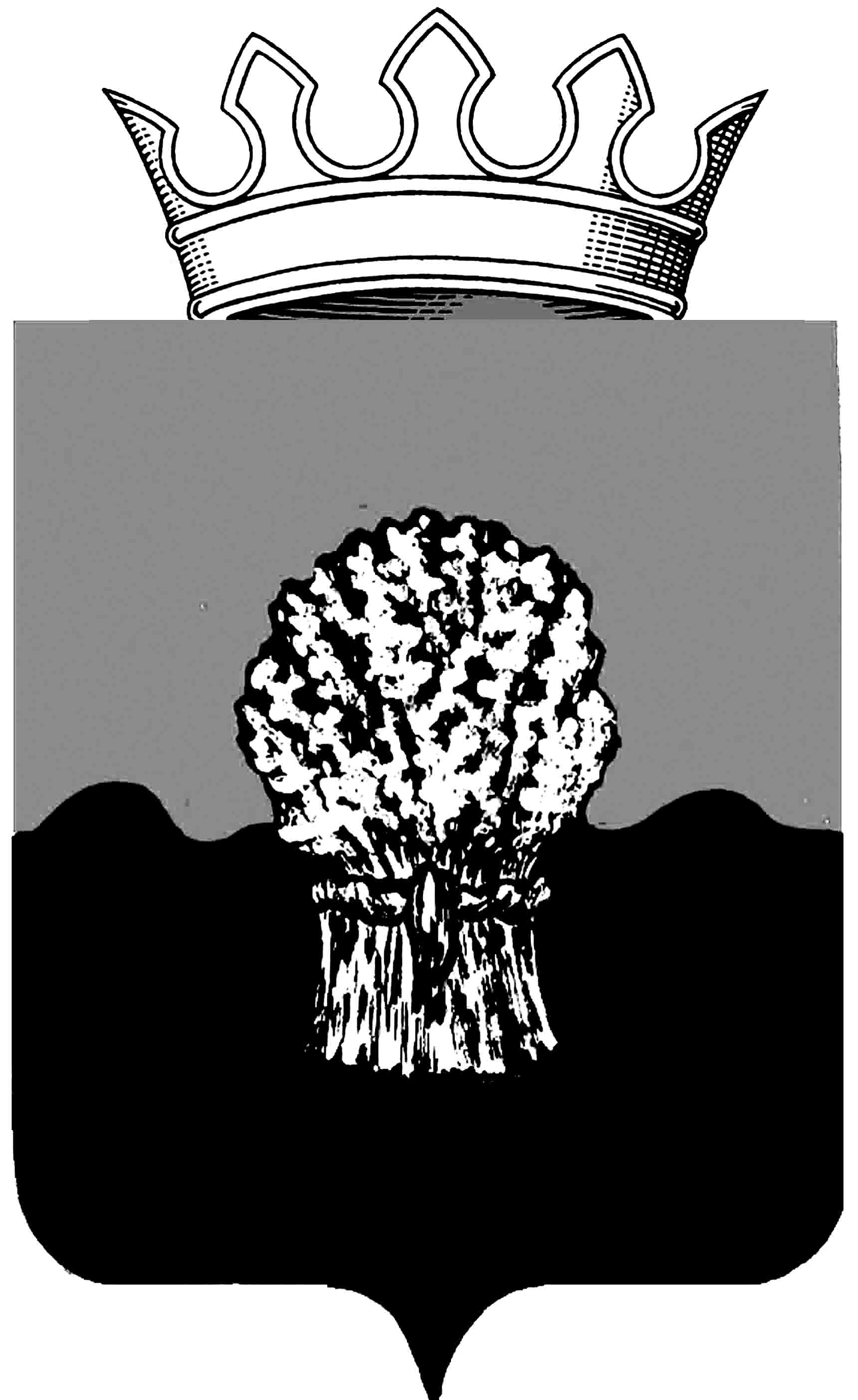 АДМИНИСТРАЦИЯ Сызранского района Самарской областиПОстановлениЕ« 19 » декабря 2011 г.						         № 1221Об образовании Совета в области развития малого и среднего предпринимательства на территории муниципального района Сызранский Самарской областиВ соответствии с Федеральным законом от 24 июля 2007 года № 209-ФЗ «О развитии малого и среднего предпринимательства в Российской Федерации», Федеральным законом от 6 октября 2003 года № 131-ФЗ «Об общих принципах организации местного самоуправления в Российской Федерации», администрация Сызранского района ПОстановляЕТ:1. Создать Совет в области развития малого и среднего предпринимательства на территории муниципального района Сызранский.2. Утвердить Порядок организации деятельности Совета в области развития малого и среднего предпринимательства на территории муниципального района Сызранский (Приложение 1).3. Утвердить состав совета по развитию малого и среднего предпринимательства на территории муниципального района Сызранский (Приложение 2)4. Опубликовать настоящее постановление в газете «Красное Приволжье».5. Контроль за исполнением настоящего постановления возложить на заведующую сектором потребительского рынка и развития малого и среднего предпринимательства администрации Сызранского района -                 Иванушкину Н.В.Глава администрации                                                          А.Е. Шиканов	ПОРЯДОКорганизации деятельности Совета в области развития малого и среднего предпринимательства на территории муниципального района Сызранский в Самарской областиГлава 1. Общие положенияНастоящий Порядок разработан в соответствии с Федеральным законом от 24 июля 2007 года № 209-ФЗ «О развитии малого и среднего предпринимательства в Российской Федерации», Федеральным законом от            6 октября 2003 года № 131-ФЗ «Об общих принципах организации местного самоуправления в Российской Федерации», Уставом муниципального района Сызранский и направлен на определение порядка создания Совета в области развития малого и среднего предпринимательства (далее – Совета), установление его структуры, а также основных прав и обязанностей.Совет не является органом местного самоуправления.Совет является постоянно действующим органом.Совет в своей деятельности руководствуется Конституцией Российской Федерации, законодательством Российской Федерации, актами Президента Российской Федерации и Правительства Российской Федерации, законами иными нормативными правовыми актами Самарской области, нормативными правовыми актами муниципального района Сызранский и настоящим Порядком. Организационно-техническое обеспечение деятельности Совета осуществляется администрацией Сызранского района.Глава 2. Основные цели и функции Совета2.1. Совет создается в целях:2.1.1. Привлечения субъектов малого и среднего предпринимательства к выработке и реализации государственной политики в области развития малого и среднего предпринимательства.2.1.2. Проведение общественной экспертизы проектов нормативных правовых актов по вопросам развития малого и среднего предпринимательства.2.1.3. Разработка рекомендаций  органам местного самоуправления и организациям, образующим инфраструктуру  поддержки малого и среднего предпринимательства, при определении приоритетов в области развития малого и среднего предпринимательства.2.1.4. Привлечение граждан, общественных объединений и представителей средств массовой информации к обсуждению вопросов, касающихся реализации прав граждан  на предпринимательскую  деятельность, и к разработке по данным вопросам рекомендаций. 2.1.5.Участия в выдвижении и поддержки инициатив, имеющих общероссийское, региональное или местное значение и направленных на реализацию  государственной политики в области развития    малого и среднего предпринимательства.2.2. Основными функциями Совета являются:2.2.1. Взаимодействие с органами государственной власти Самарской области, территориальными органами федеральных органов исполнительной власти, органами местного самоуправления, организациями, образующими инфраструктуру поддержки малого и среднего предпринимательства, субъектами малого и среднего предпринимательства, а также с образовательными  учреждениями и научными организациями. 2.2.2.   Участие в подготовке предложений в проекты целевых и ведомственных программ по развитию субъектов малого и среднего предпринимательства.2.2.3. Информационное и консультативное обеспечение взаимодействия органов государственной власти Самарской области, органов местного самоуправления муниципальных образований в Самарской области, субъектов малого и среднего предпринимательства, организаций, образующих инфраструктуру поддержки малого и среднего предпринимательства, а также образовательных учреждений и научных организаций по подготовке предложений и согласованных решений, направленных на оказание содействия развитию предпринимательства.2.2.4. Обсуждение, изучение имеющихся проблем у субъектов малого и среднего предпринимательства, подготовка рекомендаций по решению этих проблем, а также распространение положительного опыта деятельности субъектов малого и среднего предпринимательства и организаций, образующих инфраструктуру поддержки малого и среднего предпринимательства.2.2.5. Содействие развитию малого и среднего предпринимательства и его консолидация для решения актуальных социально-экономических проблем на территории муниципальных образований Самарской области.2.2.6. Изучение, обобщение и распространение положительного опыта деятельности органов местного самоуправления по устранению и ограничению административных барьеров при осуществлении предпринимательской деятельности. 2.2.7. Разработка рекомендаций по совершенствованию нормативной правовой базы, формируемой органами местного самоуправления муниципальных образовании в Самарской области, по вопросам деятельности малого и среднего предпринимательства и созданию условий, устраняющих административные барьеры   при оформлении и (или) согласовании ими документов, выдаваемых органами местного самоуправления, территориальными  органами федеральных органов исполнительной власти.2.2.8. Содействие пропаганде и популяризации предпринимательской деятельности.2.2.9. Иные функции, предусмотренные действующим законодательством.Глава 3. Права СоветаСовет для осуществления своей деятельности вправе:3.1. Для оперативной и качественной подготовки материалов и проектов актов своими решениями образовывать рабочие группы и экспертные группы, а также привлекать для работы в них специалистов.3.2. Запрашивать у органов местного самоуправления муниципального района Сызранский и организаций, образующих  инфраструктуру поддержки малого и среднего предпринимательства, необходимые нормативные правовые акты, а также информационные, аналитические, справочные и статистические материалы, касающиеся вопросов развития малого и среднего предпринимательства.Глава 4. Состав и организация деятельности Совета4.1. В состав Совета в зависимости от вопросов, для решения которых он образуется, включаются представители органов местного самоуправления муниципального района Сызранский, организаций, образующих инфраструктуру поддержки малого и среднего предпринимательства, субъектов малого и среднего предпринимательства, а также могут включаться представители научных организаций и общественных объединений, которые в Совете имеют право совещательного голоса.Глава администрации Сызранского района обязан обеспечить участие представителей некоммерческих организаций, выражающих интересы субъектов малого и среднего предпринимательства, в работе Совета в количестве не менее двух третей от общего числа членов Совета.4.2. Персональный состав Совета утверждается постановлением администрации Сызранского района.4.3. Совет состоит из председателя Совета, его заместителей, секретаря Совета и членов Совета.4.4.  Изменение состава Совета производится по представлению председателя Совета путем принятия решения на заседании такого Совета.4.5. Председателем Совета является Глава администрации Сызранского района.4.6. Заседания Совета проводятся в соответствии с планом работы, утверждаемым Советом.4.7. Заседания Совета созываются председателем по мере необходимости, но не реже одного раза в квартал.О дате, времени и месте проведения и повестке очередного заседания члены Совета должны быть проинформированы не позднее чем за пять рабочих дней до предполагаемой даты его проведения.4.8. Председатель, его заместители, а также члены Совета имеют право вносить предложения в повестку заседаний Совета.4.9. Заседание Совета является правомочным, если на нем присутствует более половины членов, входящих в его состав. Решения по рассматриваемому вопросу принимаются путем открытого голосования простым большинством голосов от общего числа присутствующих на заседании членов Совета.В случае равенства голосов членов Совета при принятии решения право решающего голоса принадлежит председательствующему на заседании Совета. 4.10. Решение заседания Совета оформляется протоколом, который подписывается председательствующим на заседании и секретарем Совета.4.11. Решения, принимаемые Советом, носят рекомендательный характер.4.12. Мнение членов Совета, голосовавших против принятого решения, излагается в протоколе или отдельно в письменной форме с приложением к протоколу. 4.13. Председатель, его заместители и члены Совета лично участвуют в заседаниях Совета. В случае невозможности присутствия члена Совета на заседании он имеет право заблаговременно представить свое мнение по рассматриваемый вопросам в письменной форме.4.14. Председатель Совета:руководит организацией деятельности Совета и обеспечивает ее планирование;распределяет обязанности между своими заместителями, секретарем и членами Совета;председательствует на заседаниях Совета;подписывает документы, в том числе протоколы заседаний Совета;организует контроль за выполнением решений, принятых Советом;координирует работу экспертных и рабочих групп;назначает руководителей экспертных и рабочих групп;представляет Совет в органах государственной власти и местного управления, общественных и иных организациях;4.15. Заместители председателя Совета:выполняют поручения председателя Совета;председательствуют на заседаниях Совета в случае отсутствия председателя в период его отпуска, командировки или болезни либо по его поручению;участвуют в подготовке вопросов, выносимых на заседания Совета, и осуществляют необходимые меры  по выполнению его решений, контролю за их реализацией.4.16. Секретарь Совета:выполняет поручения председателя Совета и его заместителей;подписывает протоколы заседаний Совета;осуществляет организационное и информационно-аналитическое обеспечение деятельности Совета;обеспечивает ведение делопроизводства Совета;организует подготовку заседаний Совета, в том числе извещает членов Совета и приглашенных о дате, времени, месте проведения и повестке дня заседания Совета, обеспечивает рассылку проектов документов и иных материалов, подлежащих обсуждению;осуществляет контроль за выполнением решений Совета.4.17. Члены Совета:выполняют поручения председателя Совета и его заместителей;участвуют в подготовке вопросов, выносимых на заседания Совета, и осуществляют необходимые меры по выполнению его решений, контролю за их реализацией.4.18. Члены Совета осуществляют свою деятельность на общественных началах.4.19. Решение о прекращении деятельности Совета принимается на его заседании при условии, что за него проголосовало большинство членов, входящих в состав Совета.Состав Совета по развитию малого и среднего предпринимательства на территории муниципального района Сызранский Самарской областиПредседатель – Шиканов Александр Евгеньевич - Глава администрации Сызранского района;Заместители председателя – Красничкина Елена Юрьевна – зам. Главы администрации Сызранского района, руководитель финансового управления администрации Сызранского района; Казаева Галина Андреевна – начальник отдела экономики финансового управления администрации Сызранского района;Секретарь – Иванушкина Наталья Викторовна – зав. сектором потребительского рынка и развития малого и среднего предпринимательства администрации Сызранского района;Члены: Кирилин Владимир Петрович – председатель Сызранского районного потребительского общества,  Багапов Дамир Тагирович – генеральный директор ООО «Кристалл»,  Марьев Александр Григорьевич – индивидуальный предприниматель с. Троицкое,  Учаев Виктор Николаевич – индивидуальный предприниматель с. Кошелевка.	 